ТЕХНИЧЕСКОЕ ЗАДАНИЕна оказание услуг по организации участия делегации Забайкальского края в международном выставочно-ярмарочном мероприятии за пределами территории Российской Федерации – в VIII Российско-Китайское ЭКСПО, КНР, г. Харбин на коллективном стенде площадью 48 кв.м.Заказчик: МКК ФПМП Забайкальского края (фонд)Наименование услуг: организация участия делегации Забайкальского края в международном выставочно-ярмарочном мероприятии за пределами территории Российской Федерации – в Российско-Китайское ЭКСПО, КНР, г. Харбин на коллективном стенде с 17-21 мая 2024 г.Срок оказания услуг: с даты подписания Договора и до 31 мая 2024 г.Дата и место проведения выставки Харбин ЭКСПО: Российско-Китайское ЭКСПО состоится в Харбинском Международном конгрессно-выставочном центре с 17 по 21 мая 2024 года в городе Харбин, столице самой северной провинции Китая Хэйлунцзян. Адрес: 150090, КНР, г. Харбин, район Наньган, пр. Хунцидацзе, 301.Состав услуг: организация участия 5 (пяти) представителей Забайкальского края на коллективном стенде представляет собой комплекс услуг Исполнителя, включающий: Застройку выставочной площади из расчета 48 кв.м., оборудования для коллективного стенда, сопровождение коллективного стенда, в том числе включая разработку дизайн-проекта выставочного стенда, аккредитацию застройщика, изготовление конструкционных элементов стенда, транспортировку конструкционных элементов и материалов, монтаж, создание и демонтаж временной выставочной инфраструктуры стенда, оформление и оснащение стенда (в т.ч. обеспечение электроснабжением, средством видео-показа фото/видео);8.2. Минимальный набор требований для дизайн проекта:- не менее 48 кв.м.;- наличие витрины для представленности продукции Забайкальского края (либо иной вариант);- барные стулья для 5-ти представителей;- Цвет и материалы: белый, багуловый, оранжевый. (открыты две стороны), одноэтажный. Напольное покрытие – ковролин (цвет темно-серый, если будет сочетаться - зеленый); 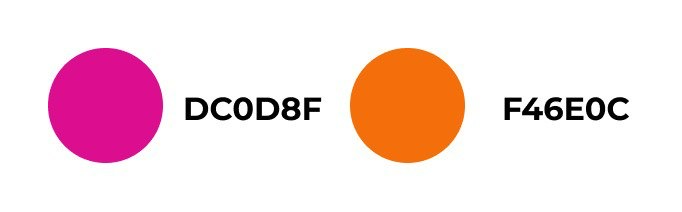 - среди элементов стенда возможно использование подвесных конструкций, для дополнительного освещения, подсветки стоек и прочего;-  пожелания по стилистике и дизайну стенда: предполагается разделить стенд на 3 части: туристический потенциал региона, инвестиционный потенциал региона и зона стоек для МСП. В оформлении необходимо использовать карту Забайкальского края, герб Забайкальского края, флаги России, КНР и Забайкальского края; - Витрина для представления продукции (под стеклом), возможно внутри стоек.  Цвет: белый;- в оформлении необходимо использовать надпись «Забайкальский край» (возможно на китайском языке), корпоративные логотипы Центра поддержки экспорта, на стойках – логотипы участников (определяются);- видеооборудование – 1 или иное количество ТВ с диагональю не менее 50 дюймов, с возможностью подключения флеш накопителей для транслирования на основном стенде; + 1 ТВ в переговорную для демонстрации фото/ведеоматериалов/ презентаций- зона переговоров закрытая: 2 круглых стола, по 4 стула к каждому; - подсобное помещение, оснащенное вешалкой для верхней одежды, а также столом, стулом, кулером с горячей/холодной водой. Одноразовые принадлежности, салфетки. По возможности установить капсульную кофемашину с кофе в капсулах.- электричество – 220 V. Розетки: по 2 для каждой стойки участника, 2 в подсобном помещении, розетки для видеооборудования.8.3. Сопровождение:Организация технического и лингвистического сопровождение переговоров в рамках выставочно-ярмарочного мероприятия, в том числе организацию последовательного перевода для компаний-участников VIII Российско-Китайском ЭКСПО в г. Харбин (Китай), Предоставление 2 (двух) переводчиков на период ярмарки (4 дня).  Рабочее время 10-16;Трансфер внутри страны - Организация перевозки компаний-участников автомобильным транспортом (кроме такси) от места прибытия в г. Харбин (Аэропорт-Китай) до места размещения и обратно. Перевод презентационных материалов и КП предприятий (уточняется).8.4. Подготовку и предоставление Заказчику отчетных документов:Отчет (на бумажном и электронном носителе). Отчет на бумажном носителе должен быть заверен подписью и печатью Исполнителя. фотоотчет в объеме не менее 20 (двадцати) фотографий в цвете, подтверждающих участие представителей Забайкальского края в выставочно-ярмарочном мероприятии (требования к фотографиям: формат JPG, разрешение не менее 980x670 пикселей, на фотографиях должны быть отображены участники коллективного стенда). Исполнитель обязуется предоставить Заказчику фотоотчет в течение 7 (семи) рабочих дней после завершения мероприятия. Акцент и ракурс при фото: логотип Центра поддержки экспорта Забайкальского края.Акт сдачи-приемки оказанных услуг, подписанный Исполнителем (в 2-х экземплярах). 